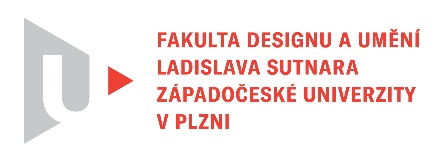 Protokol o hodnoceníkvalifikační práce Název bakalářské práce: THE PATHPráci předložil student: Anna MERKULENKOStudijní obor a specializace: Multimediální design, specializace Multimédia Hodnocení vedoucího prácePráci hodnotil: MgA. Milan Mazúr, Ph.D., MgA. Viktor Takáč, Ph.D.Cíl práceCíl práce byl formálně i fakticky splněn.Stručný komentář hodnotiteleProjekt Anny Merkulenko sa zameriava na globálnu tému, ktorá sa nás všetkých dotýka. Nielen v súčasnom umení, ale aj v každodennom živote sa často ocitáme v situáciách, keď potrebujeme opateru, pomoc, empatiu, starostlivosť alebo podporu. Existenciálne starosti nie sú prítomné len niekde vonku, ale sú priamo pri nás. Pri mne alebo pri vás. Anna prešla procesom, v ktorom sa bolesť a existenciálne otázky stávajú jediným prostredím, ktoré sa dá reflektovať. Vo svojich autorských stratégiách zdôrazňuje koncept starostlivosti. Starostlivosť je možné aplikovať, skúmať a vizuálne transformovať z rôznych perspektív.Zranenia, ktorými prechádzame, majú rôzne podoby a Anna reaguje na témy depresie, smútku a pozorovania formou vizuálneho rozprávania v médiu pohyblivého obrazu. Reaguje pozorovaním seba a druhých. McKenzie Wark vo svojej eseji o zraniteľnosti píše: "Žiť znamená byť vystavený – byť zranený a hľadať bezpečie." Existuje teda cesta k prijatiu krehkosti?Anna vytvorila situáciu, v ktorej sa konfrontujeme a sledujeme vizuálne fragmenty, rozdelené do viacerých obrazov. Detaily, fragmenty telesnosti a post-ludských vizuálnych krížencov. Vizuálne, ako píše Anna v textovej časti, zvolila fragmenty postavy, rôzne časti tela v rekombinovaných verziách. Animácie postáv sú anonymné a pripomínajú androgynné bytosti, čo je tiež jednou z výrazných vizuálnych tendencií v 3D avataroch.Vizuálne vzory alebo motívy konotujúce začiatky avantgardného filmu, v ktorom autori abstraktného filmu ako Hans Richter a Man Ray pracujú nielen v skúmaní tvarov, svetelnosti kombinujúc abstrakciu s realistickými motívmi.Koncepcia rozdelených obrazoviek v otvorenom priestore podčiarkuje túto myšlienku a vytvára dynamický a interaktívny vizuálny zážitok.Anna Merkulenko svojím projektom vyzýva divákov k hlbšiemu zamysleniu nad témami zraniteľnosti a starostlivosti, pričom nám umožňuje vidieť tieto univerzálne skúsenosti novým spôsobom. Virtualizuje objekty, čo odkazuje na post-internetovú generáciu autorov predchádzajúcich rokov. Projekt Anna koncipuje do priestorového riešenia, v ktorom pohyblivý obraz ponecháva v piatich fragmentoch.Vyjádření o plagiátorstvíNení mi známá skutečnost plagiátorství.4. Navrhovaná známka a případný komentářNavrhuji známku výborně.Se zněním hodnocení se ztotožňuji. S navrhovanou známkou souhlasím.MgA. Viktor Takáč Ph.D.Datum:			        MgA. Milan Mazúr, Ph.D., MgA. Viktor Takáč, Ph.D.